Об утверждении Порядка и условий предоставления мер социальной поддержки специалистам отрасли культуры (в редакции постановления Администрации колпашевск4ого района от 06.07.2017 № 651, от 23.01.2018 № 31)В соответствии с постановлением Администрации Колпашевского района от 21.03.2016 № 278 «Об утверждении муниципальной программы «Развитие культуры и туризма в Колпашевском районе», решением Думы Колпашевского района от 27.04.2017 № 28 «О финансировании расходов на организацию мероприятий, направленных на закрепление специалистов в отрасли культуры»ПОСТАНОВЛЯЮ:1. Утвердить Порядок и условия предоставления мер социальной поддержки специалистам  отрасли культуры, согласно приложению.2. Опубликовать настоящее постановление в Ведомостях органов местного самоуправления Колпашевского района и разместить на официальном сайте органов местного самоуправления муниципального образования «Колпашевский район».3. Настоящее постановление вступает в силу после его официального опубликования и распространяет своё действие на правоотношения, возникшие с 01.01.2017г.4. Контроль за исполнением постановления возложить на начальника Управления по культуре, спорту и молодёжной политике Администрации Колпашевского района Т.Б. Бардакову.Глава района						                          А.Ф.МедныхТ.Б.Бардакова5 27 43 Приложение к постановлению Администрации Колпашевского района от .24.05.2017 № 452 «Об утверждении Порядка и условий предоставления мер социальной поддержки специалистам отрасли культуры»ПОРЯДОК предоставления мер социальной поддержки специалистам отрасли культурыОбщие положения1.1. Настоящий Порядок предоставления мер социальной поддержки специалистам отрасли культуры (далее - Порядок) разработан в соответствии с частью 5 статьи 20 Федерального закона от 06.10.2003 № 131-ФЗ «Об общих принципах организации местного самоуправления в Российской Федерации», в целях создания условий, обеспечивающих приток кадров в отрасль культуры в муниципальном образовании «Колпашевский район».1.2. В соответствии с настоящим порядком Администрацией Колпашевского района осуществляется предоставление специалистам отрасли культуры следующих мер социальной поддержки:1.2.1. Компенсация расходов по оплате найма жилого помещения вновь прибывшим и (или) впервые принятым на работу в муниципальные учреждения культуры Колпашевского района специалистам отрасли культуры.1.2.2. Единовременная выплата специалистам отрасли культуры, принятым на работу в муниципальные учреждения культуры Колпашевского района.1.3. Установить, что финансирование мероприятий, направленных на закрепление специалистов в отрасли культуры осуществляется в пределах средств, предусмотренных на эти цели в бюджете муниципального образования «Колпашевский район» на соответствующий финансовый год.1.4. С целью планирования расходов для предоставления мер социальной поддержки специалистам отрасли культуры муниципальные учреждения культуры Колпашевского района в срок до 1 августа текущего года предоставляют в Управление по культуре, спорту и молодёжной политике Администрации Колпашевского района расчёт плановых объёмов финансирования на соответствующий финансовый год в разрезе мер социальной поддержки, предусмотренных пунктом 1.2. настоящего Порядка.2. Условия  предоставления мер социальной поддержки специалистам отрасли культуры, принятым на работу в муниципальные учреждения культуры Колпашевского района.2.1.  Условием предоставления компенсации расходов по оплате найма жилого помещения вновь прибывшим и (или) впервые принятым на работу в муниципальные учреждения культуры Колпашевского района специалистам отрасли культуры, является предоставление заявителем (его представителем) в Управление по культуре, спорту и молодёжной политике Администрации Колпашевского района заявления по форме, согласно приложению № 1 к настоящему Порядку с приложением следующих документов:- копия приказа о приёме на работу (выписка из приказа о приёме на работу);- копия всех страниц документа, удостоверяющего личность заявителя (его представителя);- обязательство о возврате денежных средств, полученных в качестве мер социальной поддержки по форме согласно приложению № 3;- копия договора найма жилого помещения; - оригиналы платежных документов, подтверждающих факт оплаты найма жилого помещения за период, предшествующий месяцу обращения;- копия страхового свидетельства обязательного пенсионного страхования;- копия свидетельства о постановке на учёт в налоговом органе физического лица по месту жительства на территории Российской Федерации, выданного налоговым органом заявителю;- копия документа, подтверждающего полномочия представителя, в случае если с заявлением обращается представитель заявителя.2.2. Условием предоставления мер социальной поддержки в виде единовременной выплаты специалистам отрасли культуры, принятым на работу в муниципальные учреждения культуры Колпашевского района, является предоставление заявителем (его представителем) в Управление по культуре, спорту и молодёжной политике Администрации Колпашевского района заявления по форме, согласно приложению № 2 к настоящему Порядку с приложением следующих документов:- копия приказа о приёме на работу (выписка из приказа о приёме на работу);- копия трудовой книжки;- копия всех страниц документа, удостоверяющего личность заявителя (его представителя);- копия трудового договора, заключённого между муниципальным учреждением культуры Колпашевского района и специалистом отрасли культуры, принятым на работу в муниципальное учреждение культуры Колпашевского района;- обязательство о возврате денежных средств, полученных в качестве мер социальной поддержки по форме согласно приложению № 4;- копия документа, подтверждающего полномочия представителя, в случае если с заявлением обращается представитель заявителя;- копия свидетельства о постановке на учёт в налоговом органе физического лица по месту жительства на территории Российской Федерации, выданного налоговым органом заявителю;- копия страхового свидетельства обязательного пенсионного страхования.2.3. В случае если в соответствии с пунктами 2.1., 2.2. настоящего Порядка предоставлены копии документов, верность которых не засвидетельствована в установленном законодательством Российской Федерации порядке, одновременно предоставляются их оригиналы. Оригиналы документов после сверки с ними копий возвращаются заявителю.2.4. Единовременная выплата специалистам отрасли культуры, принятым на работу в муниципальные учреждения культуры Колпашевского района для работы в населённых пунктах сельских поселений Колпашевского района, устанавливается в размере 57 471 (Пятьдесят семь тысяч четыреста семьдесят один) рубль, при условии обращения заявителя за данной компенсацией не позднее двух месяцев со дня принятия на работу в муниципальное учреждение культуры Колпашевского района. Работникам, принятым на работу менее чем на одну ставку, единовременная выплата предоставляется пропорционально доле ставки с учётом внутреннего совместительства. Данная выплата не может быть выплачена более одного раза одному и тому же лицу.2.5. Единовременная выплата специалистам отрасли культуры, принятым на работу в муниципальные учреждения культуры Колпашевского района для работы в населённых пунктах Колпашевского городского поселения, устанавливается в размере 28 736 (Двадцать восемь тысяч семьсот тридцать шесть) рублей, при условии обращения заявителя за данной компенсацией не позднее двух месяцев со дня принятия на работу в муниципальное учреждение культуры Колпашевского района. Работникам, принятым на работу менее чем на одну ставку, единовременная выплата предоставляется пропорционально доле ставки с учётом внутреннего совместительства. Данная выплата и не может быть выплачена более одного раза одному и тому же лицу.2.6. Компенсация расходов по оплате найма жилого помещения вновь прибывших и (или) впервые принятых на работу в муниципальные учреждения культуры Колпашевского района, устанавливается в размере документально подтверждённых расходов по найму жилого помещения в текущем году, но не более 9 000 (Девять тысяч) рублей в месяц на одного человека, при условии обращения заявителя за данной компенсацией не позднее двух месяцев с момента окончания месяца найма жилого помещения, за который произведена оплата. При этом в совокупности для жилого помещения, состоящего из одной комнаты и занимаемого одним и более человеком, предельный размер денежной компенсации по оплате найма жилого помещения составляет 9 000 (Девять тысяч) рублей за месяц, для жилого помещения, состоящего из двух и более комнат, предельный размер денежной компенсации по оплате найма жилого помещения составляет 18 (Восемнадцать) тысяч рублей за месяц. Ежемесячная денежная компенсация расходов по оплате найма жилого помещения выплачивается до дня приобретения жилого помещения в собственность, получения жилого помещения по договору социального найма или получения служебного жилого помещения по договору найма на территории Колпашевского района специалистами, указанными в настоящем пункте, но не более пяти лет. В случае отказа специалистами, указанными в настоящем пункте, от получения служебного жилого помещения по договору найма, выплата компенсации расходов по оплате найма жилого помещения не производится. Данная выплата производится специалистам отрасли культуры, трудоустроенным в муниципальное учреждение культуры Колпашевского района не ранее 01 июля 2016 года.2.7. Документы, предоставленные для получения мер социальной поддержки, регистрируются в Управлении по культуре, спорту и молодёжной политике Администрации Колпашевского района в день их поступления. Решение о предоставлении мер социальной поддержки или об отказе в их предоставлении принимается Администрацией Колпашевского района в течение 60 рабочих дней со дня подачи заявления с приложением документов, предусмотренных настоящим Порядком. 2.8. Основанием для отказа в предоставлении мер социальной поддержки специалистам отрасли культуры является:- несоответствие заявителя требованиям, установленным в подпунктах 2.4.-2.6. настоящего Порядка;- не предоставление документов, указанных в пунктах 2.1.- 2.2. настоящего Порядка;- заявителем представлены документы, имеющие подчистки, приписки, зачёркнутые слова, не оговорённые исправления, либо исполненные карандашом, имеющие серьёзные повреждения, не позволяющие однозначно истолковать их содержание;- отсутствие государственной регистрации ограничения (обременения) права собственности на жилое помещение, возникающего на основании договора найма такого жилого помещения, заключенного на срок не менее года (при предоставлении мер социальной поддержки в виде компенсации расходов по оплате найма жилого помещения);- текст заявления не поддаётся прочтению;- заявителем не представлены для сверки подлинники документов, предусмотренные пунктами 2.1.,  2.2. настоящего Порядка.3. Прекращение предоставления мер социальной поддержки3.1. Предоставление мер социальной поддержки прекращается в случаях:- приобретения специалистами отрасли культуры или членами их семьи жилого помещения в собственность, получения жилого помещения по договору социального найма или получения служебного жилого помещения по договору найма на территории Колпашевского района;- смены места жительства получателя мер социальной поддержки; - прекращения трудового договора, заключенного получателем мер социальной поддержки с муниципальным учреждением культуры Колпашевского района.3.2. Прекращение предоставления мер социальной поддержки осуществляется в следующем порядке:3.2.1. Муниципальное учреждение культуры Колпашевского района в письменном виде уведомляет Управление по культуре, спорту и молодёжной политике Администрации Колпашевского района, с приложением подтверждающих документов, о наступлении событий указанных в пункте 3.1. настоящего Порядка в течение 5 (пяти) рабочих дней со дня их наступления.3.2.2. Управление по культуре, спорту и молодёжной политике Администрации Колпашевского района уведомляет в письменном виде получателя мер социальной поддержки о прекращении выплат в течение 5 (пяти) дней со дня получения письменного уведомления от муниципального учреждения культуры Колпашевского района.4. Возврат средств, предоставленных в качестве мер социальной поддержки4.1. Возврат денежных средств, предоставленных в качестве мер социальной поддержки в виде единовременной выплаты специалистам отрасли культуры, принятым на работу в муниципальные учреждения культуры Колпашевского района, осуществляется в случае расторжения трудового договора, заключенного с муниципальным учреждением культуры Колпашевского района, в течение года со дня трудоустройства получателя за исключением расторжения трудового договора по основаниям, установленным пунктами 1, 2 части первой статьи 81, пунктами 1, 2, 5, 6 части первой статьи 83 Трудового кодекса Российской Федерации – в полном объёме.4.2. Денежные средства, предоставленные в качестве мер социальной поддержки в виде компенсации расходов по оплате найма жилого помещения возвращаются в случае неправомерного их получения после приобретения получателем или членами его семьи жилого помещения в собственность, получения жилого помещения по договору социального найма или служебного жилого помещения по договору найма на территории Колпашевского района.4.3. Возврат средств, предоставленных в качестве мер социальной поддержки, осуществляется в следующем порядке:4.3.1. Муниципальное учреждение культуры Колпашевского района в письменном виде уведомляет Управление по культуре, спорту и молодёжной политике Администрации Колпашевского района, с приложением подтверждающих документов, о наступлении событий указанных в пунктах 4.1., 4.2. настоящего Порядка в течение 5 (пяти) рабочих дней со дня их наступления.4.3.2. Управление по культуре, спорту и молодёжной политике Администрации Колпашевского района уведомляет в письменном виде получателя мер социальной поддержки о необходимости возврата денежных средств и платёжных реквизитах в течение 5 (пяти) рабочих дней со дня получения письменного уведомления от муниципального учреждения культуры Колпашевского района.4.3.3. Получатель осуществляет возврат денежных средств в тридцатидневный срок со дня получения уведомления.4.3.4. В случае не осуществления Получателем возврата денежных средств, в сроки установленные подпунктом 4.3.3. пункта 4.3. настоящего Порядка, Администрация Колпашевского района осуществляет возврат денежных средств в судебном порядке в соответствии с действующим законодательством.Приложение  № 1
к Порядку предоставления мер социальной поддержки специалистам отрасли культурыв Администрацию Колпашевского районаот ________________________________________
(ФИО заявителя)
___________________________________________
(должность заявителя)
адрес регистрации: __________________________________________________ адрес фактического проживания:_______________________________________________
тел. ______________________________________ЗАЯВЛЕНИЕПрошу предоставить мне компенсацию по оплате найма жилого помещения по договору аренды (найма) жилья, в рамках реализации муниципальной программы___________________________________________________________________________, утверждённой постановлением Администрации Колпашевского района от ________ № _________.В сумме ______________(________________________________) руб.Компенсацию прошу перечислить по следующим банковским реквизитам:_______________________________________________________________________________________________________________________________________________________________________________________________________________________________________________________________________________________________________________________________________________Даю согласие в соответствии со статьёй 9 Федерального закона от 27 июля 2006 г. № 152-ФЗ «О персональных данных» на автоматизированную, а также без использования средств автоматизации обработку моих персональных данных в целях предоставления компенсации по оплате найма жилого помещения, а именно на совершение действий, предусмотренных пунктом 3 статьи 3 Федерального закона от 27 июля 2006 г. № 152-ФЗ «О персональных данных», со сведениями, представленными мной.Настоящее согласие даётся на период до истечения сроков хранения соответствующей информации или документов, содержащих указанную информацию, определяемых в соответствии с законодательством Российской Федерации.Приложение:«___» ____________ 20__г.______________________________    
                                                                        (подпись заявителя)                                                Приложение  № 2
к Порядку предоставления мер социальной поддержки специалистам отрасли культуры в Администрацию Колпашевского района
от ________________________________________
(ФИО заявителя)
___________________________________________
(должность заявителя)
адрес регистрации: __________________________________________________адрес фактического проживания:_______________________________________________
 тел. ______________________________________ЗАЯВЛЕНИЕ
Прошу предоставить мне единовременную выплату как принятому на работу в муниципальное бюджетное учреждение «____________________________________», в рамках реализации муниципальной программы______________________________________________________________________________________________, утверждённой постановлением Администрации Колпашевского района от ________ № _________.В сумме ______________(_________________________________) руб.Единовременную выплату прошу перечислить по следующим банковским реквизитам:_______________________________________________________________________________________________________________________________________________________________________________________________________________________________________________________________________________________________________________________________________________________________________________________________________Даю согласие в соответствии со статьёй 9 Федерального закона от 27 июля 2006 г. № 152-ФЗ «О персональных данных» на автоматизированную, а также без использования средств автоматизации обработку моих персональных данных в целях предоставления единовременной выплаты, а именно на совершение действий, предусмотренных пунктом 3 статьи 3 Федерального закона от 27 июля 2006 г. № 152-ФЗ «О персональных данных», со сведениями, представленными мной.Настоящее согласие даётся на период до истечения сроков хранения соответствующей информации или документов, содержащих указанную информацию, определяемых в соответствии с законодательством Российской Федерации.Приложение:«___» ____________ 20__г.______________________________    
                                                                      (подпись заявителя)                                   Приложение  № 3
к Порядку предоставления мер социальной поддержки специалистам отрасли культурыв Администрацию Колпашевского районаот ________________________________________
(ФИО заявителя)
___________________________________________
(должность заявителя)
адрес регистрации: __________________________________________________адрес фактического проживания:_______________________________________________тел. ______________________________________ОБЯЗАТЕЛЬСТВОо возврате денежных средств, полученных в качестве мер социальной поддержкиЯ, нижеподписавшийся, _____________________________________________,(Ф.И.О.)паспорт______________________, выданный_________________________________________________________________ от «__» __________ ____ г. обязуюсь незамедлительно информировать Администрацию Колпашевского района о приобретении жилого помещения в собственность, получении жилого помещения по договору социального найма или получении служебного жилого помещения по договору найма на территории Колпашевского района и вернуть в тридцатидневный срок денежные средства, неправомерно полученные мною в качестве мер социальной поддержки в соответствии с Порядком предоставления мер социальной поддержки специалистам отрасли культуры, утвержденным Администрацией Колпашевского района, после приобретения жилого помещения в собственность, получения жилого помещения по договору социального найма или служебного жилого помещения по договору найма на территории Колпашевского района путем перечисления денежных средств на счет Управления по культуре, спорту и молодёжной политике Администрации Колпашевского района.Настоящее обязательство составлено и подписано в двух экземплярах, имеющих одинаковую юридическую силу._______________        __________________          ____________(Ф.И.О. заявителя)        (подпись заявителя)                (дата)           Приложение  № 4
к Порядку предоставления мер социальной поддержки специалистам отрасли культурыв Администрацию Колпашевского районаот ________________________________________
(ФИО заявителя)
___________________________________________
(должность заявителя)
адрес регистрации: __________________________________________________адрес фактического проживания:_______________________________________________
тел. ______________________________________ОБЯЗАТЕЛЬСТВОо возврате денежных средств, полученных в качестве мер социальной поддержкиЯ, нижеподписавшийся, _____________________________________________,(Ф.И.О.)паспорт_________________, выданный _______________________________________________________________ от «__» __________ ____ г. обязуюсь отработать по трудовому договору, заключенному с муниципальным бюджетным учреждением «________________________», не менее одного года. В случае расторжения трудового договора, заключенного с муниципальным бюджетным учреждением «_____________________» в течение года с момента трудоустройства и неправомерно полученных мною денежных средств в качестве мер социальной поддержки обязуюсь в тридцатидневный срок вернуть в полном объеме денежные средства, полученные мною в качестве мер социальной поддержки, за исключением расторжения трудового договора по основаниям, установленным пунктами 1, 2 части первой статьи 81, пунктами 1, 2, 5, 6 части первой статьи 83 Трудового кодекса Российской Федерации, в соответствии с Порядком предоставления мер социальной поддержки специалистам отрасли культуры, утвержденным Администрацией Колпашевского района, путем перечисления денежных средств на счет Управления по культуре, спорту и молодёжной политике Администрации Колпашевского района.Настоящее обязательство составлено и подписано в двух экземплярах, имеющих одинаковую юридическую силу._______________        __________________          ____________(Ф.И.О. заявителя)       (подпись заявителя)                (дата)     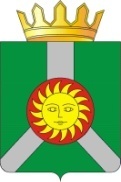 АДМИНИСТРАЦИЯ  КОЛПАШЕВСКОГО РАЙОНА ТОМСКОЙ ОБЛАСТИПОСТАНОВЛЕНИЕАДМИНИСТРАЦИЯ  КОЛПАШЕВСКОГО РАЙОНА ТОМСКОЙ ОБЛАСТИПОСТАНОВЛЕНИЕАДМИНИСТРАЦИЯ  КОЛПАШЕВСКОГО РАЙОНА ТОМСКОЙ ОБЛАСТИПОСТАНОВЛЕНИЕ24.05.2017№ 452